Acciones generales de prevención y preparación para protección del personal CHEC ante la presencia del Covid 19								17-03-2020 Versión 1.0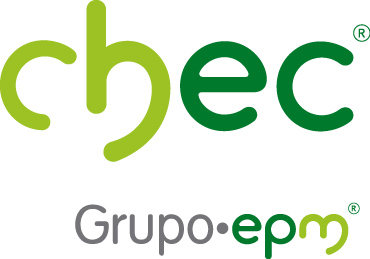 MACROPROCESO GESTION HUMANA Y ORGANIZACIONALPROCESO SEGURIDAD Y SALUD EN EL TRABAJOCHEC. Todos los derechos reservados. Se prohibe la reproducción parcial o total de este documento sin la aprobación expresa de CHECOBJETOGenerar acciones de prevención y preparación para protección del personal CHEC y la continuidad de las operaciones de CHEC ante la presencia del Covid 19. ALCANCEEl alcance de las acciones contenidas en este plan aplica para todos los trabajadores de CHEC. DEFINICIONES Contingencia: evento inesperado que puede afectar una o varias actividades de un proceso de la empresa. Plan Contingencia: son esencialmente un conjunto de procedimientos que permitirá al personal de la Empresa reaccionar en una forma más efectiva y coordinada ante una parálisis total o parcial del proceso Plan integrado de contingencia, emergencia y crisis: Es esencialmente un conjunto de procedimientos que permitirá al personal de la empresa reaccionar en una forma más efectiva y coordinada ante una parálisis total o parcial de la operación, garantizando su continuidad operativaFASE DE PREVENCIÓN: Los pasos diseñados para disminuir la probabilidad de ocurrenciaEducar y comunicar frecuentemente a los trabajadores a través de campañas de Bienestar, Salud e Higiene relacionadas con: ¿Lo qué significa e implica el brote pandémico?, ¿Las prácticas necesarias de higiene personal? y ¿Los deberes y derechos que esta Pandemia debe representar para un trabajador, un cliente, o un proveedor?  Lave sus manos frecuentemente durante el díaUse tapabocas si tiene tos, fiebre u otros síntomas de resfriadoSi está con personas con gripa que no tienen tapabocas, úselo ustedEstornude en el antebrazo o cubriéndose con pañuelos desechables, nunca con la manoEvite asistir a sitios de alta afluencia de personas si tiene tos, fiebre, secreción nasal y otros síntomas como dolor de garganta, dolor de cabeza o dolores muscularesVentilar e iluminar los espacios de casa y oficina.Monitorear los consejos locales de la Organización Mundial de la Salud y del Gobierno. Notificar / recordar a todos los colaboradores las medidas para ayudar a prevenir la propagación de COVID-19.Realizar desinfección en sitios y proporcionar al personal requerido el equipo adecuado para desinfectar las manos (jabones anti-bacteriales, toallas, guantes) y si se autoriza, máscaras protectoras, todo ello será útil para la contención de la enfermedad. Identificar los casos que tienen más exposición al virus, como los empleados mayores y las mujeres en embarazo para estar muy pendiente de ellos.Implementar arreglos flexibles o de opciones de trabajo en casa y acomodar las solicitudes cuando sea factible para roles particulares; como premisa fundamental es que la tecnología y comunicaciones deben ser confiables y seguras para mantener la confidencialidad del cliente y la continuidad de la operación.FASE DE MITIGACIÓN: Los pasos diseñados para hacer que el impacto del evento sea menos severo.Si es necesario, presentar políticas que limiten los viajes de negocios, particularmente a áreas de alto riesgo, y considere soluciones de comunicación alternativas (por ejemplo, videoconferencia).Posponer hasta donde sea posible, los viajes a internacionales de todos sus colaboradores.Identificar a los que viajarán de vacaciones para reconocer su destino.Implementar, para ellos, el distanciamiento social: opción de trabajo en casa por 15 días al regreso, evitando posibles contagiosEstablecer procedimientos que requieran que el personal informe si se siente mal o está ausente, y que informe una posible infección o exposición al virus (incluso después de un viaje privado a áreas de alto riesgo) o inquietudes relacionadas con otras personas con las que han estado en contacto en el trabajo.Mantener una permanente comunicación para ellos y quienes puedan tener algún síntoma: Infecciones respiratorias agudas, como fiebre, tos, secreciones nasales y malestar general, y hasta dificultad para respirar.Activar si es necesario, comité CRISIS y PMU de CHEC.Participar y atender instrucciones de Núcleo corporativo y participar en la PMU de Núcleo.  FASE DE RESPUESTA:  Es la reacción de CHEC a un evento para abordar los efectos inmediatosAdoptar protocolos específicos en cada situación siguiendo las directrices brindadas por la OMS y el Ministerio de Salud y Protección SocialActivar estrategias de recursos para la reasignación de personal, la división de equipos, la rotación de los arreglos en la oficina / Trabajo en casa o la capacitación cruzada del personal que realiza funciones críticas para el negocio, para minimizar los riesgos de interrupción si es grande la cantidad de personal o personal clave está ausente.Revisar acciones necesarias en cada área para que, en caso de ausencias, se garantice la continuidad.  Establecer en ausencias, disposiciones especiales de tiempo libre para los empleados que no pueden trabajar o que no pueden trabajar por un período prolongado de tiempo.Establecer en ausencias, disposiciones especiales de compensación para el personal esencial que debe trabajar reforzando su horario durante un brote.FASE DE RECUPERACIÓN: estabilización y la reanudación de las operaciones.Definir un protocolo para el retorno seguro a el trabajo en sede. Si todo se presenta en orden, esta fase es el proceso de volver a las operaciones normales en una ubicación permanente. Aun cuando por lo general la fase que sigue es la restauración como proceso de volver a las operaciones normales en una ubicación permanente, la incertidumbre y el desconocimiento de cómo será la evolución del COVID 19 es muy alta, por lo que en este plan no se reflejan los pasos a seguir al volver a la normalidad y puede tener ajuste en algunas acciones de acuerdo al comportamiento y las disposiciones gubernamentales y sanitarias. ANEXOSAnexo1. Versión 1. Análisis de riesgos emergencia sanitaria.Anexo 2. Comunicación interna y externaAnexo 3. Instrucciones para jefes y líderesAnexo 4. Protocolo bioseguridad para los trabajadoresVERSIÓN NO.FECHADESCRIPCIÓN DEL CAMBIOMOTIVOCAP. Y PÁG. AFECTADA1.017/03/2020Versión inicialELABORÓ/MODIFICÓREVISÓAPROBÓCARGO:Líder ET Calidad de vidaJefe Área Servicios CorporativosJefe Área Servicios CorporativosNOMBRE:Johan Eduard Zapata VelasquezCarolina Aristizabal AriasCarolina Aristizabal AriasFECHA:17/03//202018/03/202018/03/2020